　　　ストップ・リニア通信　No１６　（年間購読料　1,000円・年４回発行）　　　　　発行・編集：リニア・市民ネット　東京〒207−0014　　東京都東大和市南街１−８−８-303　　　TEL/FAX：042-565-7478 (懸樋)　E-mail :tez7@nifty.com　　HP：　http//www.gsn.jp/linear/   郵便振替口座：　00170-1-457070  口座名義：リニア通信     　リニア市民ネットの活動にご参加、ご協力ください。《リニアを止めるために−訴訟の課題と意義》申し込み・連絡先　電話042−565−7478（かけひ）　090-9156-0313(奈須) メール：tez7@nifty.com《リニアを止めるために−訴訟の課題と意義》申し込み・連絡先　電話042−565−7478（かけひ）　090-9156-0313(奈須) メール：tez7@nifty.com《ストップ！リニア訴訟の勝利のために》　　　　　　　　関島保雄弁護団長による報告学習会《土と平和の祭典》（前ページ）10月16日（日）午後1時から２時まで場所は日比谷公園の祭典会場内、ナマケモノ倶楽部ブースの屋外のトーク会場です《ストップ！リニア訴訟の勝利のために》　　　　　　　　関島保雄弁護団長による報告学習会《土と平和の祭典》（前ページ）10月16日（日）午後1時から２時まで場所は日比谷公園の祭典会場内、ナマケモノ倶楽部ブースの屋外のトーク会場です《大鹿村・南アルプストンネル工事現場を歩く》　　　　　11月5（土）6日（日）　リニア新幹線の南アルプスに穴を開ける工事は山梨県側からの工事がすでに始まり、大鹿村の坑口の工事についても説明会が９月に開かれています。リニア・市民ネット東京としてこの現場を歩いてみたい、と計画しています。坑口予定地のほか、変電所、送電線予定地、それに赤石岳を臨む景観などを見学予定。村民の皆さんのお話も聞かせていただくようお願いしています。　宿泊、スケジュールなどについてはかけひまで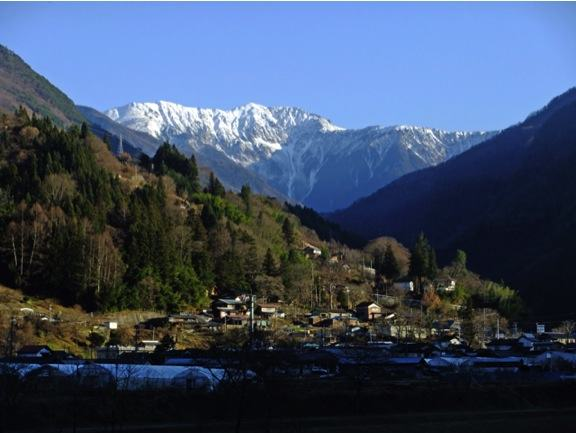 　　　大鹿村　　赤石岳を臨む